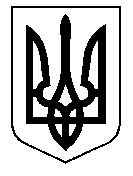 У К Р А Ї Н А Кам’янсько-Дніпровська міська радаКам’янсько-Дніпровського району Запорізької областіДвадцята сесія восьмого скликанняР І Ш Е Н Н Я23 листопада 2018 року             м.Кам’янка-Дніпровська                  № 37Про внесення змін і доповнень до рішення міськоїради від 22.12.2017 року № 30 «Про бюджет об’єднаної територіальної громади Кам’янсько - Дніпровськоїміської ради на 2018 рік»        Керуючись п.23 ст.26 Закону України «Про місцеве самоврядування в Україні», ч.7 ст.78 Бюджетного кодексу України, враховуючи рекомендації постійної комісії з питань соціально-економічного розвитку міста, інфраструктури, планування бюджету, фінансів, підприємництва та торгівлі, міська радав и р і ш и л а :       1. Внести зміни до пунктів 2, 4, 19 рішення міської ради від 22.12.2017 року № 30 «Про бюджет об’єднаної територіальної громади Кам’янсько-Дніпровської міської ради на 2018 рік» (далі – рішення), виклавши їх у такій редакції:      Визначити на 2018 рік:       «2. Затвердити бюджетні призначення головним розпорядникам коштів бюджету об’єднаної територіальної громади на 2018 рік у сумі 131 190,037 тис. грн. в розрізі тимчасової класифікації видатків та кредитування для бюджетів місцевого самоврядування, у тому числі по загальному фонду                  115 377,548 тис. грн. та спеціальному фонду 15812,489 тис. грн. згідно з додатком 3 цього рішення».      «4. Затвердити на 2018 рік міжбюджетні трансферти згідно з додатком 5 до цього рішення».    «19. Затвердити напрями спрямування коштів іншої субвенції, іншим територіям області на 2018 рік згідно з додатком 9 до цього рішення»       2. Внести зміни в додатки  3,5,9 до рішення, виклавши їх в новій редакції.       3. Додатки 1, 2, 3, 5, 6, 7, 8, 9  до цього рішення додаються.Міський голова                                                                       В.В.Антоненко